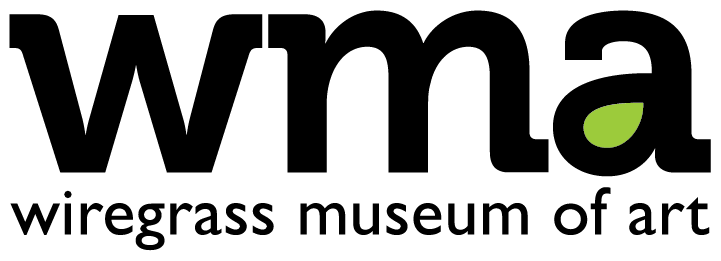 2020 Youth Art Month Exhibition Entry FormPostcard invitations will be mailed to the student address provided. Show acceptances will be sent to the submitting teacher or parent/guardian’s email. Complete form entirely and neatly, then affix to back of each artwork securely with masking tape.Student Artist’s Full Name: _______________________________________________________ Student Address: _______________________________________________________________City: ___________________________________  State: ____________  Zip: _______________School: _______________________________ County: _________________ Grade: _________Teacher’s Name: ________________________ Teacher’s Email: _________________________Artwork Title: _________________________________________________________________Note: it cannot be ‘Untitled’ unless there are parenthesis afterwards. Ex. Untitled (Boat Scene)Medium: _________________________________  Dimensions: ________________________Honesty StatementBy signing below, I certify that this submitted artwork is my original creation. I received no aid other than instruction from my teacher. My work does not contain copyrighted material. If my artwork references other published work, I have properly credited the original source. I understand that I may be disqualified if I do not adhere to these statements.  Student Signature: ___________________________________________	Date: _____________By signing below, I certify that this submitted artwork is the student’s original creation. The only aid recieved was my instruction to the student. Their artwork does not contain copyrighted material. If their artwork references other published work, I have ensure the original source has been properly credited. I understand the work may be disqualified if these statements are not adhered to. Teacher Signature: ___________________________________________	Date: _____________Electronic version available online at www.wiregrassmuseum.org/youth-art-month/